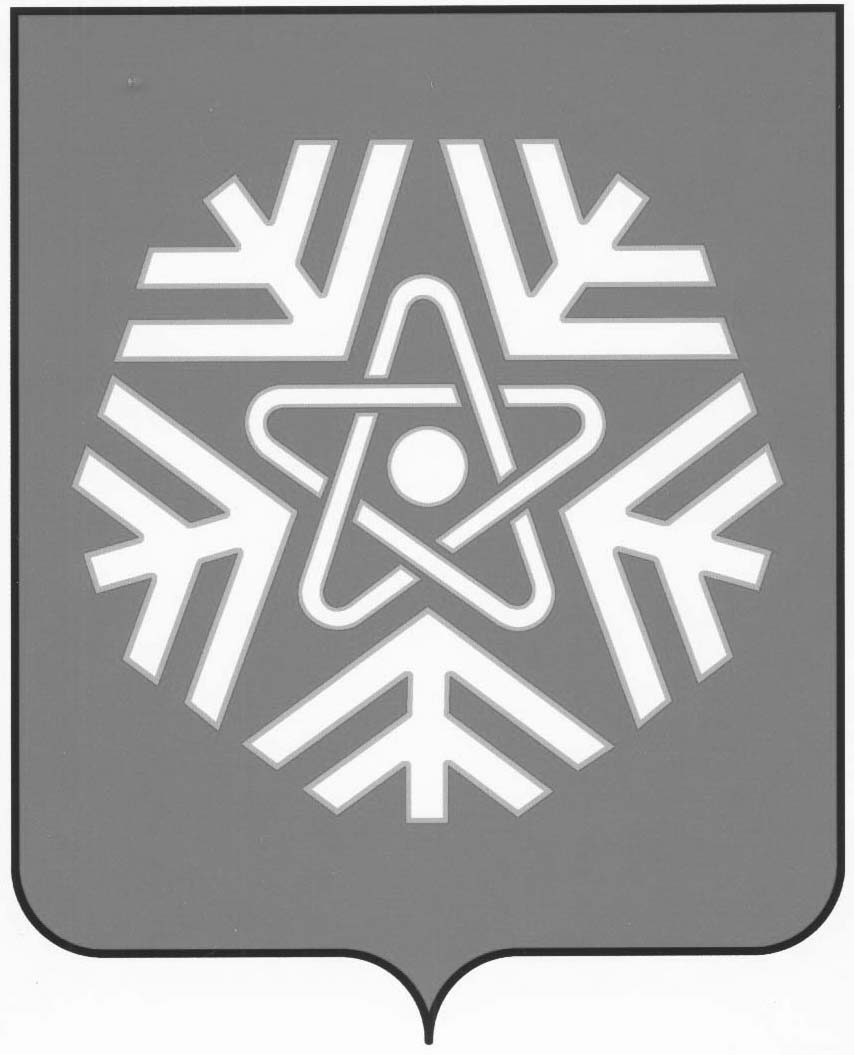 администрация  снежинского  городского  округаПОСТАНОВЛЕНИЕ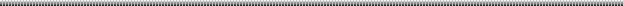 О внесении изменений вадминистративный регламент предоставления муниципальной услуги В соответствии с Федеральным законом от 27.07.2010 № 210-ФЗ  «Об организации предоставления государственных и муниципальных услуг»,  руководствуясь статьями 34 и 39 Устава муниципального образования «Город Снежинск»,ПОСТАНОВЛЯЮ:	1. Внести в административный регламент предоставления автономным муниципальным учреждением муниципального образования «Город Снежинск» «Многофункциональный центр предоставления государственных и муниципальных услуг» муниципальной услуги «Оформление анкетного материала граждан РФ для получения разрешения на въезд или проживание в ЗАТО г. Снежинск»( в редакции, утвержденной постановлением администрации Снежинского городского округа от 01.02.2019 № 130) следующие изменения, а именно в пункте 2.7.1 по тексту  «Анкета установленного образца (форма 4) должна быть заполнена лично в соответствии с приложением к административному регламенту лицами, достигшими возраста 16 лет (за исключением школьников, женщин старше 65 лет и мужчин старше 70 лет)» исключить слова «женщин старше 65 лет и мужчин старше 70 лет».2. Опубликовать настоящее постановление в газете «Известия Собрания депутатов и администрации города Снежинска».3. Контроль за выполнением настоящего постановления возложить на заместителя главы администрации Снежинского городского округа                   Д. А. Шарыгина.Глава Снежинскогогородского округа				   		    И. И. СапрыкинСОГЛАСОВАНО:Начальник юридического отдела				А.В.КузьминЗаместитель главыгородского округа	 Д.А.ШарыгинНачальник отдела режима                                              	А.В.КудрявцевДиректор АУ «МФЦ»                                                       Н.А.КапустинРассылка:в дело – 1 экз.отдел режима – 1АУ «МФЦ» – 2Т.А. Бессонова8(35146)39148от№